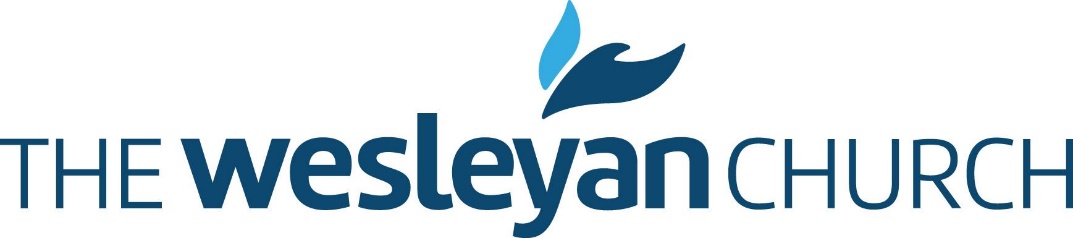 THE WESLEYAN CHURCHDBMD NO. 3SUBSEQUENT YEARS QUESTIONNAIREPlease answer each of the questions below.  If you have previously filled out this or a similar questionnaire, it should be noted that as growing, maturing persons, our understandings may change, deepen or become more flexible.  Please answer on the basis of where you are at the present time in your development.  These questionnaires are intended to assist you in growth as well as help your District Board of Ministerial Development know how best to nurture and assist you.Form completion date.Full name.Email address.What change, if any, has occurred in your marital status or family since you last appeared before this board?Since you last appeared before the board, has there been any change in your church relationship?If yes to either, explain.Give a brief testimony of your spiritual state and progress.Do you still have the conviction that you are called to a life of ministerial service?How has your call to ministry been confirmed or clarified this last year?Share your plans for service in the church and how you envision fulfilling God's call. If married, include the role your spouse might fill in your ministry.What have you done this past year to grow spiritually and improve your knowledge of the Word?What have you done to further develop your understanding of the ministry?What practical experiences in ministry have you had this past year?What practice of evangelism are you developing to serve as a functioning model in your ministry? With what results?What are you doing to help disciple people and encourage their spiritual growth?In what ways do you feel encouraged to continue the pursuit of the goal to be an ordained minister, commissioned minister, or special worker?What are the greatest difficulties or discouragements you have met in your process toward being credentialed?What is your understanding of the nature, purpose, and mission of the Church?List any doctrinal positions of The Wesleyan Church which are unclear to you or with which you have difficulty. Explain.Reread The Wesleyan Church Guides and Helps to Holy Living (260-268) and membership conditions (553-558). Can you fully support, practice and teach the principles outlined below?  If you have hesitancy or questions, explain.Honor the Lord's Day (265:1).Abstain from spiritism (265:2).Exercise faithful stewardship (265:3).Demonstrate a positive social witness by abstaining from all gambling (265:4).Demonstrate a positive social witness by abstaining from destructive substances (265:4).Demonstrate a positive social witness by refraining from membership in secret societies (265:4).Follow the Scriptures’ teaching regarding gender identity and sexual conduct. (265:5).Follow the Scriptures’ teaching on marriage and divorce (265:6).Preserve the sanctity of the home (265:7).Work to advance God’s kingdom (265:8).Grow in knowledge, love and grace (265:9).Preserve the fellowship of the Church with reference to use of languages. (265:10).Do good to all people (265:11).Respect the rights of all people (265:12).Be honest, just, and faithful (265:13).What social issues concern you?Have you had any financial pressure this past year which might hinder your continued progress toward ordination/commissioning?If yes, explain.What is your current indebtedness? What is your current mortgage?What are your debts other than mortgage?What is your monthly debt service?Do you continue to pledge that you will do everything in your power to see that your personal life and obligations will not interfere with your witness nor bring reproach upon the Lord's work?Are you maintaining a life of personal integrity and moral purity?If you have not completed your education requirements, list the requirements completed this past year. (Every candidate is required to complete two courses (or five competencies) each church year.)When do you anticipate graduating or completing the education requirements for the credential you are pursuing?Do you read Wesleyan Life, the official Wesleyan magazine?Do you believe it is important for churches to meet their district and general assessments (USF)?Are you determined to loyally insist that any church under your charge do so?If not, explain.Everyone has a variety of God-given strengths/assets.  What are some of your personal strengths?As you understand your strengths and weaknesses, what are areas of your personal life which need improvement?  What can you do to make the necessary improvements?Has anything happened in your life or ministry since your last report that your DBMD should know?Do you continue to submit joyfully to the authority and discipline of the DBMD as it prayerfully and carefully examines your development? Our goal and purpose are to nurture and assist you in your quest for full ministerial service.  Are there questions you would like to ask or counsel you would like to receive from your DBMD?The Wesleyan Church believes God calls both women and men into ordained/commissioned ministry.  Will you continue to support and advocate for this position?  If not, explain.Do you believe and can you articulate the ordination and commissioning of men and women as biblically and theologically sound?The information provided on this form is confidential.  It is only for use by the Wesleyan District Board of Ministerial Development and Wesleyan Church officials, and will not be released or provided to any other partiesI hereby freely give permission for the use of this information by the district and general officials of The Wesleyan Church, and waive my right to examine any confidential information about me provided by other persons.DateSignature